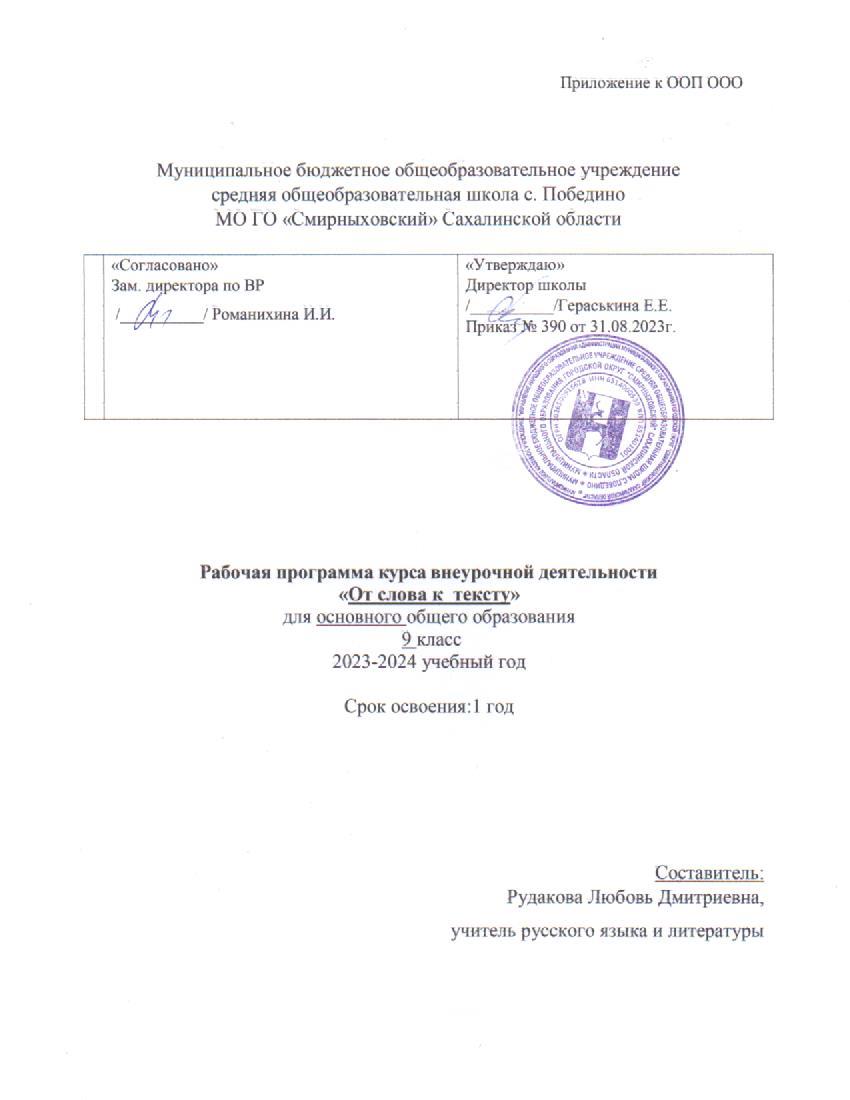 Данная рабочая программа курса внеурочной деятельности «От слова к тексту» для обучающихся 9 классов разработана на основе требований к результатам освоения ООП ООО МБОУ « СОШ с.Победино в соответствии с ФГОС ООО.Цели и задачи программы:освоение знаний о языке и речи: орфографических, пунктуационных, грамматических и литературных нормах, стилистических ресурсах русского языка.развитие	познавательных	интересов,	интеллектуальных	и	творческих способностей, логики мышления.совершенствование коммуникативных умений.овладение умением адекватно передавать содержание текста, определять авторскую позицию, выражать собственное мнение и подбирать убедительные доказательства своей точки зрения.формирование и развитие умений логично и образно излагать свои мысли, составлять	связное	высказывание,	создавать	собственное	письменное высказывание по заданной модели, совершенствовать и редактировать текст.воспитание стремлений к самостоятельной работе по приобретению знаний и умений в различных областях жизни.воспитание требовательности к себе, объективности в самооценке.Программой отводится на изучение курса внеурочной деятельности «От слова к тексту» 34 часа, 1 час в неделю.Срок реализации программы: 1 годРЕЗУЛЬТАТЫ ОСВОЕНИЯ КУРСА ВНЕУРОЧНОЙ ДЕЯТЕЛЬНОСТИЛИЧНОСТНЫЕ РЕЗУЛЬТАТЫ знание истории, языка, культуры своего народаформирование ответственного отношения к учению, готовности и способности обучающихся к саморазвитию и самообразованию на основе мотивации к обучению и познанию, осознанному выбору и построению дальнейшей индивидуальной траектории образования на базе ориентировки в мире профессий	и	профессиональных	предпочтений,	с	учётом	устойчивых познавательных интересов, а также на основе формирования уважительного отношения к труду, развития опыта участия в социально значимом труде;формирование целостного мировоззрения, соответствующего современному уровню развития науки и общественной практики, учитывающего социальное, культурное, языковое, духовное многообразие современного мира;формирование осознанного, уважительного и доброжелательного отношения к другому человеку, его мнению, мировоззрению, культуре, языку, вере, гражданской позиции, к истории, культуре, религии, традициям, языкам, ценностям народов России и народов мира; готовности и способности вести диалог с другими людьми и достигать в нём взаимопонимания;формирование коммуникативной компетентности в общении и сотрудничестве со сверстниками, детьми старшего и младшего возраста, взрослыми в процессе образовательной,	общественно	полезной,	учебно-исследовательской, творческой и других видов деятельностиразвитие эстетического сознания через освоение художественного наследия народов России и мира, творческой деятельностиМЕТАПРЕДМЕТНЫЕ РЕЗУЛЬТАТЫРЕГУЛЯТИВНЫЕ УНИВЕРСАЛЬНЫЕ УЧЕБНЫЕ ДЕЙСТВИЯ1. Умение самостоятельно определять цели обучения, ставить и формулировать новые задачи в учебе и познавательной деятельности, развивать мотивы и интересы своей познавательной деятельности.Обучающийся сможет:	анализировать существующие и планировать будущие образовательные результаты;	определять совместно с педагогом критерии оценки планируемых образовательных результатов;	идентифицировать	препятствия,	возникающие	при	достижении	собственных запланированных образовательных результатов;	выдвигать версии преодоления препятствий, формулировать гипотезы, в отдельных случаях — прогнозировать конечный результат;	ставить цель и формулировать задачи собственной образовательной деятельности с учетом выявленных затруднений и существующих возможностей;формулировать учебные задачи как шаги достижения поставленнойцели деятельности; обосновывать выбранные подходы и средства, используемые для достиженияобразовательных результатов.2. Умение самостоятельно планировать пути достижения целей, в том числе альтернативные, осознанно выбирать наиболее эффективные способы решения учебных и познавательных задач. Обучающийся сможет:	определять необходимые действие(я) в соответствии с учебной и познавательной задачей и составлять алгоритм их выполнения;	обосновывать и осуществлять выбор наиболее эффективных способов решения учебных и познавательных задач; определять/находить, в том числе из предложенных вариантов, условия для выполнения учебной и познавательной задачи;	выстраивать жизненные планы на краткосрочное будущее (заявлять целевые ориентиры, ставить адекватные им задачи и предлагать действия, указывая и обосновывая логическую последовательность шагов);	выбирать из предложенных вариантов и самостоятельно искать средства/ресурсы для решения задачи/достижения цели;	составлять план решения проблемы (выполнения проекта, проведения исследования); 	определять потенциальные затруднения при решении учебной и познавательной задачии находить средства для их устранения;	описывать свой опыт, оформляя его для передачи другим людям в виде алгоритма решения практических задач;	планировать и корректировать свою индивидуальную образовательную траекторию.3. Умение самостоятельно соотносить свои действия с планируемыми результатами, осуществлять контроль своей деятельности в процессе достижения результата, определять способы действий в рамках предложенных условий и требований, корректировать свои действия в соответствии с изменяющейся ситуацией. Обучающийся сможет:	различать результаты и способы действий при достижении результатов;	определять совместно с педагогом критерии достижения планируемых результатов и критерии оценки своей деятельности;	систематизировать (в том числе выбирать приоритетные) критерии достижения планируемых результатов и оценки своей деятельности;	отбирать	инструменты	для	оценивания	своей	деятельности,	осуществлять самоконтроль своей деятельности в рамках предложенных условий и требований;	оценивать свою деятельность, анализируя и аргументируя причины достижения или отсутствия планируемого результата;	находить необходимые и достаточные средства для выполнения учебных действий в изменяющейся ситуации;	работая по своему плану, вносить коррективы в текущую деятельность на основе анализа	изменений	ситуации	для	получения	запланированных	характеристик продукта/результата;	устанавливать	связь	между	полученными	характеристиками	продукта	и характеристиками процесса деятельности и по завершении деятельности предлагать изменение характеристик процесса для получения улучшенных характеристик продукта;	соотносить свои действия с целью обучения.4. Умение оценивать правильность выполнения учебной задачи, собственные возможности ее решения.Обучающийся сможет:	определять критерии правильности (корректности) выполнения учебной задачи;	анализировать и обосновывать применение соответствующего инструментария для выполнения учебной задачи;	свободно пользоваться выработанными критериями оценки и самооценки, исходя из цели и имеющихся средств;	оценивать продукт своей деятельности по заданным и/или самостоятельно определенным критериям в соответствии с целью деятельности;	обосновывать достижимость цели выбранным способом на основе оценки своих внутренних ресурсов и доступных внешних ресурсов;фиксировать и анализировать динамику собственных образовательных результатов. 5. Владение основами самоконтроля, самооценки, принятия решений и осуществления осознанного выбора в учебной и познавательной деятельности. Обучающийся сможет:	анализировать	собственную	учебную	и	познавательную	деятельность	и деятельность других обучающихся в процессе взаимопроверки.	соотносить реальные и планируемые результаты индивидуальной образовательной деятельности и делать выводы о причинах ее успешности/ эффективности или неуспешности/ неэффективности, находить способы выхода из критической ситуации;	принимать решение в учебной ситуации и оценивать возможные последствия принятого решения;	определять, какие действия по решению учебной задачи или параметры этих действий привели к получению имеющегося продукта учебной деятельности;	демонстрировать приемы регуляции психофизиологических/ эмоциональных состояний.ПОЗНАВАТЕЛЬНЫЕ УНИВЕРСАЛЬНЫЕ УЧЕБНЫЕ ДЕЙСТВИЯ6.	Умение	определять	понятия,	создавать	обобщения,	устанавливать	аналогии, классифицировать, самостоятельно выбирать основания и критерии для классификации, устанавливать      причинно-следственные	связи,      строить      логическое	рассуждение, умозаключение (индуктивное, дедуктивное, по аналогии) и делать выводы.Обучающийся сможет:	подбирать слова, соподчиненные ключевому слову, определяющие его признаки и свойства;	выстраивать логическую цепочку, состоящую из ключевого слова и соподчиненных ему слов;	выделять общий признак двух или нескольких предметов или явлений и объяснять их сходство;	объединять предметы и явления в группы по определенным признакам, сравнивать, классифицировать и обобщать факты и явления;	различать/выделять явление из общего ряда других явлений;	выделять причинно-следственные связи наблюдаемых явлений или событий, выявлять причины возникновения наблюдаемых явлений или событий;	строить рассуждение от общих закономерностей к частным явлениям и от частных явлений к общим закономерностям;	строить рассуждение на основе сравнения предметов и явлений, выделяя при этом их общие признаки и различия;	излагать полученную информацию, интерпретируя ее в контексте решаемой задачи.	самостоятельно указывать на информацию, нуждающуюся в проверке, предлагать и применять способ проверки достоверности информации;	объяснять явления, процессы, связи и отношения, выявляемые в ходе познавательной и исследовательской деятельности;	выявлять и называть причины события, явления, самостоятельно осуществляя причинно-следственный анализ;	делать вывод на основе критического анализа разных точек зрения, подтверждать вывод собственной аргументацией или самостоятельно полученными данными.7. Умение создавать, применять и преобразовывать знаки и символы, модели и схемы для решения учебных и познавательных задач. Обучающийся сможет:	обозначать символом и знаком предмет и/или явление;	определять логические связи между предметами и/или явлениями, обозначать данные логические связи с помощью знаков в схеме;	создавать абстрактный или реальный образ предмета и/или явления;	строить модель/схему на основе условий задачи и/или способа ее решения	создавать вербальные, вещественные и информационные модели с выделением существенных характеристик объекта для определения способа решения задачи в соответствии с ситуацией.	преобразовывать модели с целью выявления общих законов, определяющих данную предметную область;	строить доказательство: прямое, косвенное, от противного;	переводить сложную по составу (много аспектную) информацию из графического или формализованного (символьного) представления в текстовое, и наоборот;	строить схему, алгоритм действия, исправлять или восстанавливать неизвестный ранее алгоритм на основе имеющегося знания об объекте, к которому применяется алгоритм.	анализировать /	опыт	разработки	и	реализации	учебного	проекта,	исследования (теоретического, эмпирического) на основе предложенной проблемной ситуации, достижения поставленной цели и/или на основе заданных критериев оценки продукта/результата.8. Смысловое чтение. Обучающийся сможет:	находить в тексте требуемую информацию (в соответствии с целями своей деятельности);	ориентироваться	в	содержании	текста,	понимать	целостный	смысл	текста, структурировать текст;	устанавливать взаимосвязь описанных в тексте событий, явлений, процессов; 	резюмировать главную идею текста;	преобразовывать текст, «переводя» его в другую модальность, интерпретировать текст (художественный и нехудожественный – учебный, научно-популярный, информационный);	критически оценивать содержание и форму текста.9. Формирование и развитие экологического мышления, умение применять его в познавательной, коммуникативной, социальной практике и профессиональной ориентации. Обучающийся сможет:	определять свое отношение к окружающей среде, к собственной среде обитания;	анализировать влияние экологических факторов на среду обитания живых организмов; 	проводить причинный и вероятностный анализ экологических ситуаций;	прогнозировать изменения ситуации при смене действия одного фактора на действие другого фактора;	распространять экологические знания и участвовать в практических делах по защите окружающей среды;10. Развитие мотивации к овладению культурой активного использования словарей, справочников, открытых источников информации и электронных поисковых систем.Обучающийся сможет:	определять необходимые ключевые поисковые слова и формировать корректные поисковые запросы;	осуществлять взаимодействие с электронными поисковыми системами, базами знаний, справочниками;	формировать множественную выборку из различных источников информации для объективизации результатов поиска;	соотносить полученные результаты поиска с задачами и целями своей деятельности.КОММУНИКАТИВНЫЕ УНИВЕРСАЛЬНЫЕ УЧЕБНЫЕ ДЕЙСТВИЯ11. Умение организовывать учебное сотрудничество и совместную деятельность с учителем и сверстниками; работать индивидуально и в группе: находить общее решение и разрешать конфликты на основе согласования позиций	и	учета интересов; формулировать, аргументировать и отстаивать свое мнение.Обучающийся сможет:	определять возможные роли в совместной деятельности; 	играть определенную роль в совместной деятельности;	принимать позицию собеседника, понимая позицию другого, различать в его речи: мнение (точку зрения), доказательства (аргументы);	определять свои действия и действия партнера, которые способствовали или препятствовали продуктивной коммуникации;	строить позитивные отношения в процессе учебной и познавательной деятельности;	корректно и аргументированно отстаивать свою точку зрения, в дискуссии уметь выдвигать	контраргументы,	перефразировать	свою	мысль	(владение	механизмом эквивалентных замен);	критически относиться к собственному мнению, с достоинством признавать ошибочность своего мнения (если оно таково) и корректировать его;	предлагать альтернативное решение в конфликтной ситуации; 	выделять общую точку зрения в дискуссии;	договариваться о правилах и вопросах для обсуждения в соответствии с поставленной перед группой задачей;	организовывать эффективное взаимодействие в группе (определять общие цели, распределять роли, договариваться друг с другом и т. д.);	устранять в рамках диалога разрывы в коммуникации, обусловленные непониманием/неприятием со стороны собеседника задачи, формы или содержания диалога.12. Умение самостоятельно осознанно использовать речевые средства в соответствии с задачей коммуникации для выражения своих чувств, мыслей и потребностей для планирования и регуляции своей деятельности; владение устной и письменной речью, монологической контекстной речью.Обучающийся сможет:	определять задачу коммуникации и в соответствии с ней отбирать речевые средства;	представлять в устной или письменной форме развернутый план собственной деятельности;	соблюдать нормы публичной речи, регламент в монологе и дискуссии в соответствии с коммуникативной задачей;	высказывать и обосновывать мнение (суждение) и запрашивать мнение партнера в рамках диалога;	принимать решение в ходе диалога и согласовывать его с собеседником;	создавать тексты различных типов с использованием необходимых речевых средств;	использовать средства логической связи для выделения смысловых блоков своего выступления;	использовать вербальные и невербальные средства в соответствии с коммуникативной задачей;	оценивать эффективность коммуникации после ее завершения.13. Формирование и развитие компетентности в области использования информационно-коммуникационных технологий (далее – ИКТ). Обучающийся сможет:	целенаправленно искать и использовать информационные ресурсы, необходимые для решения учебных и практических задач с помощью средств ИКТ;	использовать для передачи своих мыслей естественные и формальные языки в соответствии с условиями коммуникации;	оперировать данными при решении задачи;	выбирать адекватные задаче инструменты и использовать компьютерные технологии для решения учебных задач, в том числе для: вычисления, написания писем, сочинений, докладов, рефератов, создания презентаций и др.;	использовать информацию с учетом этических и правовых норм;	создавать цифровые ресурсы разного типа и для разных аудиторий;	соблюдать информационную гигиенуи правила информационной безопасности.ПРЕДМЕТНЫЕ РЕЗУЛЬТАТЫОбучающийся научитсяопределять тему, основную мысль текста, функционально-смысловой тип и стиль речи; анализировать структуру и языковые особенности текста;опознавать языковые единицы, проводить различные виды их анализа; объяснять лексическое значение слов;производить различные приёмы компрессии текста (сокращение, упрощение, обобщение);писать сочинение по исходному тексту в соответствии с критериями; выбирать из исходного текста необходимую для аргументации информацию;критически относиться к написанному, редактировать свое сочинение. выделять:основные единицы языка, их признаки;основные нормы русского литературного языка (орфоэпические, лексические, грамматические, орфографические, пунктуационные);признаки текста и его функционально-смысловых типов (повествования, описания, рассуждения);особенности основных жанров научного, публицистического, официально-делового стилей и разговорной речи;требования	к	изложению,	сочинению-рассуждению	и	сочинению	на лингвистическую тему по русскому языку (критерии оценивания);основные понятия: микротема; лингвистические явления и их функции, аргументация;грамматические и речевые нормы (типы грамматических и речевых ошибок);наиболее распространенные клише, используемые при написании сочинения по русскому языку.Обучающийся получит возможность научиться соблюдать основные языковые нормыучаствовать в диалогическом и полилогическом общении, создавать устные монологические высказывания разной коммуникативной направленности в зависимости от целей, сферы и ситуации общения с соблюдением норм СРЛЯ и речевого этикета;опознавать основные единицы морфологии и синтаксиса;анализировать различные виды предложений и словосочетаний и предложений с точки зрения их основной структурно-смысловой организации и организации и функциональных особенностей;находить грамматическую основу предложения;опознавать простые и сложные, предложения осложненной структуры; проводить синтаксический анализ словосочетания и предложения;соблюдать основные языковые нормы в устной и письменной речи;опираться на грамматико-интонационный анализ при объяснении расстановки знаков препинания в предложении.адекватно	понимать,	интерпретировать	и	комментировать	тексты различных	функционально-смысловых	типов	речи	и	функциональных разновидностей языка;создавать и редактировать письменные тексты разных стилей и жанров с соблюдением норм и речевого этикета.анализировать текст с точки зрения его темы, цели, основной мысли, принадлежности к функционально-смысловому типу речи и функциональной разновидности языкаосознанно использовать речевые средства в соответствии с задачей коммуникации для выражения своих чувств, мыслей и потребностей; планирования и регуляции своей деятельности;анализировать речевые высказывания с точки зрения их соответствия ситуации общения и успешности в достижении прогнозируемого результата; понимать основные причины коммуникативных неудач и уметь объяснять их;оценивать собственную и чужую речь с точки зрения точного, уместного и выразительного словоупотребления;опознавать различные выразительные средства языка;участвовать в различных видах обсуждения, формулировать собственную позицию и аргументировать ее, привлекая сведения из жизненного и читательского опыта;самостоятельно определять цели своего обучения, ставить и формулировать для себя новые задачи в учебе и познавательной деятельности, развивать мотивы и интересы своей познавательной деятельности;самостоятельно планировать пути достижения целей, в том числе альтернативные, осознанно выбирать наиболее эффективные способы решения учебных и познавательных задач.СОДЕРЖАНИЕ КУРСА ВНЕУРОЧНОЙ ДЕЯТЕЛЬНОСТИСодержание курсаРабота по основным разделам языка и речи (5 ч.):Фонетика, лексика и фразеология. Морфемика и словообразование МорфологияОрфографический	анализ. Пунктуационный анализ.Речь. Языковые нормы. Средства художественной выразительности (3 ч.):Речь. Языковые нормы. Средства художественной выразительности. Строение	текста.	Средства	и способы     связи	предложении	в тексте. Функционально-смысловые типы речи, их признаки. Стили речи. Переносное      значение	слова	в поэтических тропах.Лексические, морфологические и синтаксические	нормы.	Виды грамматических и речевых ошибок Работа над изложением и устной речью (10 ч.)Подробное и сжатое изложение. Способы	сжатия	текста. Монологическое	высказывание. Диалог.Сочинение-рассуждение (13 ч.) Технология написания сочинения-рассуждения. Языковые средства оформления	рассуждения.	Виды сочинения-рассуждения. Композиция сочинения. Основные виды              вступительной              и заключительной	части.	Способы аргументации. Цитирование Контрольная работа в формате ОГЭ (3 ч.)Анализ	контрольной	работы. Работа над ошибками (1ч.)Формы организацииБеседаКомпьютерный практикумИзложение	с использованием аудиозаписиРабота в группе СобеседованиеТворческая работаПрактикумБеседаОсновные виды деятельностиПознавательная деятельностьПознавательная деятельностьПроблемно-ценностное общениеТворческая деятельностьПроизводственная деятельность Проблемно-ценностное общениеТЕМАТИЧЕСКОЕ ПЛАНИРОВАНИЕ№ занятия1 23 4 5 67891011 12 13 1415 16 17 18 19 202122 23 2425 - 26 27 - 28 29 - 30 31 - 33 34Название раздела (темы)Основные цели и задачи курса Входной контрольРабота по основным разделам языка и речи Фонетика, лексика и фразеологияМорфемика и словообразование МорфологияОрфографический анализ Пунктуационный анализРечь.	Языковые	нормы.	Средства	художественной выразительностиСтроение текста. Средства и способы связи предложении в тексте. Функционально-смысловые типы речи, их признаки. Стили речи Использование переносного значения слова в поэтических тропах (эпитеты, метафоры, сравнения, олицетворения, гиперболы). Лексические, морфологические и синтаксические нормы. Виды грамматических и речевых ошибокРабота над изложением и устной речьюОсновные требования к изложению. Подробное и сжатое изложение Анализ микротем. Составление планаСпособы сжатия текстаПредупреждение и преодоление грамматических и речевых ошибок. Редактирование изложенияТренировочная работа. Сжатое изложение Анализ сжатых изложений. Работа над ошибками Чтение текста вслухПересказ текста с включением приведённого высказывания Монологическое высказываниеДиалогСочинение-рассуждениеОбщие принципы и технология написания сочинения-рассуждения. Основные языковые средства оформления рассуждения. Виды сочинения-рассужденияКомпозиция сочинения. Работа над композицией Основные виды вступительной и заключительной части Способы аргументации. ЦитированиеСочинение-рассуждение на лингвистическую тему (9.1)Сочинение-рассуждение на тему, связанную с анализом текста (9.2) Сочинение-рассуждение на тему, связанную с анализом текста (9.3) Контрольная работа в формате ОГЭАнализ сочинений, работа над ошибками